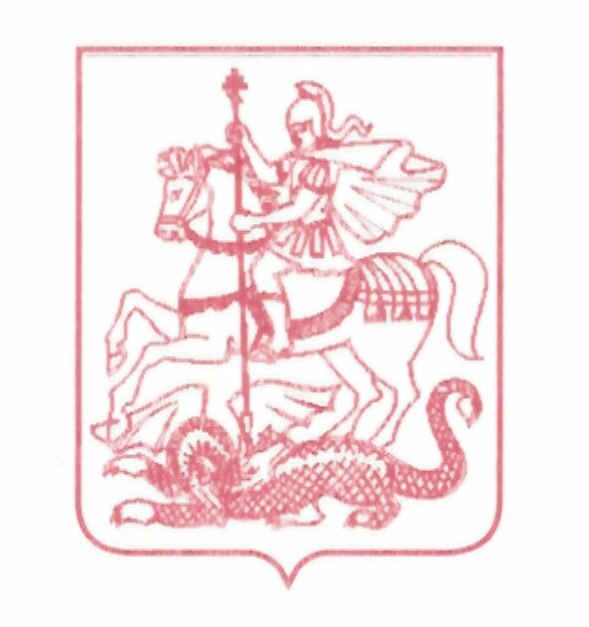 КОМИТЕТ  ПО  АРХИТЕКТУРЕ  И  ГРАДОСТРОИТЕЛЬСТВУ
МОСКОВСКОЙ  ОБЛАСТИРАСПОРЯЖЕНИЕ___________№___________г. КрасногорскО предоставлении разрешения на условно разрешенный вид использования земельного участка с кадастровым номером 50:04:0110203:2343В соответствии с Градостроительным кодексом Российской Федерации, Законом Московской области № 106/2014-ОЗ «О перераспределении полномочий между органами местного самоуправления муниципальных образований Московской области и органами государственной власти Московской области», постановлением Правительства Московской области от 30.12.2014 № 1193/51 «Об образовании комиссии по подготовке проекта правил землепользования и застройки Московской области», Административным регламентом предоставления государственной услуги «Предоставление разрешения на условно разрешенный вид использования земельного участка или объекта капитального строительства на территории Московской области», утвержденным распоряжением Комитета по архитектуре 
и градостроительству Московской области от 13.12.2022 № 27РВ-687, правилами землепользования и застройки территории (части территории) Дмитровского городского округа Московской области, утвержденными постановлением администрации Дмитровского городского округа Московской области от 29.08.2023 № 3133-П, учитывая заключение по результатам публичных слушаний от __.__.2024, рекомендации Комиссии по подготовке проекта правил землепользования 
и застройки Московской области (протокол от ____ № ___), заключение 
о соблюдении требований технических регламентов для объектов капитального строительства при реализации разрешения на условно разрешенный вид использования земельного участка или объекта капитального строительства 
(далее – Заключение), выданное ООО «Проектное бюро «АТТИК» (Регистрационный номер в реестре СРО-П-083-14122009), заявление Коробкиной Э.О.: 1. Предоставить разрешение на условно разрешенный вид использования «магазины» земельного участка с кадастровым номером 50:04:0110203:2343 площадью 3067  кв. м, расположенного по адресу: Московская область, Дмитровский г/о, д. Бабаиха.2. Архитектурно-строительное проектирование и строительство объектов капитального строительства на земельном участке, указанном в пункте 1 настоящего распоряжения, осуществлять в соответствии с требованиями технических регламентов, в том числе о пожарной безопасности, с Заключением. 3. Отделу информационных технологий и защиты информации Управления координации деятельности Комитета по архитектуре и градостроительству Московской области обеспечить размещение настоящего распоряжения на Интернет-портале Правительства Московской области и официальном сайте Комитета
по архитектуре и градостроительству Московской области. 4. Контроль за выполнением настоящего распоряжения оставляю за собой.Первый заместитель руководителя Комитетапо архитектуре и градостроительству 
Московской области 					                                           Н.Н. Зыкова